Benwick Primary School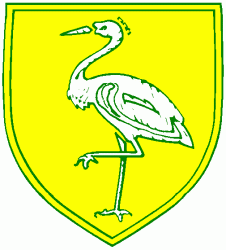 High Street, Benwick, March, Cambs. PE15 0XATelephone:  01354 677266			                    email:      office@benwick.cambs.sch.uk Headteacher: Mrs. J. North, BEd Hons, NPQH                              www.benwick.cambs.sch.uk	16 March 2018Dear Parents/CarersConversion to Academy StatusOver the last couple of years, the governors and senior leaders have thought long and hard about converting to an academy.  In our local cluster of March and Chatteris schools, only four remain with the Local Authority; the rest are all with different academy chains.  We have visited different schools, both within Cambridgeshire and further afield and have met with a number of academy chains.We now feel that, to ensure the school continues to move forward, the time is right to convert to an academy, with the Lime Trust.  It is a small Multi-Academy Trust, with a school in London and three in Peterborough.Last week the governors voted in a resolution to convert to an academy and we are now in a period of due diligence and consultation.There will be parent consultations in the near future so you will be able to express your views.  Rest assured that the school believes that this is the right move for us and will only benefit your child.  If we are successful, the children will not notice the difference.This decision has not been entered into lightly; the governors voted unanimously to enter into partnership with the Lime Trust, to help us improve outcomes, and support us to provide the outstanding education he/she deserves.We hope you will be as excited as we are as we begin this new journey.  If you have any questions or concerns myself or one of the governors, would be happy to discuss this further on request.Your sincerely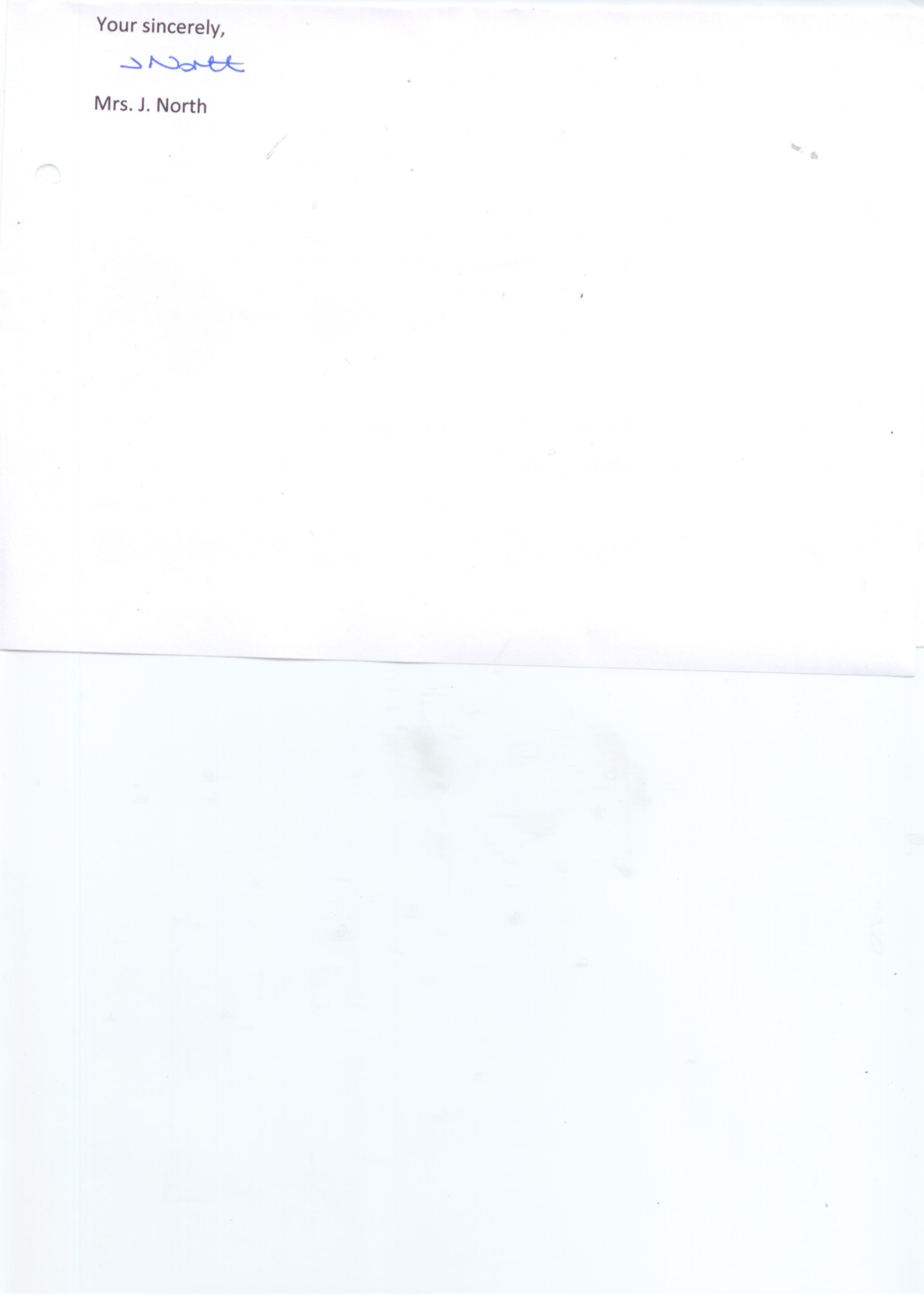 Mrs J NorthHeadteacher